AB  A * ZR bis 101. Vervollständige die Plus-Minus-Häuser.2. Erfinde eigene Plus-Minus-Häuser.AB  A ** ZR bis 20 1. Vervollständige die Plus-Minus-Häuser.2. Erfinde eigene Plus-Minus-Häuser.AB  A *** ZR bis 1001. Vervollständige die Plus-Minus-Häuser.2. Erfinde eigene Plus-Minus-Häuser.AB  A  **** ZR bis 1001. Vervollständige die Plus-Minus-Häuser.2. Erfinde eigene Plus-Minus-Häuser.AB  A * ZR bis 10AB   A ** ZR bis 20 AB   A *** ZR bis 100AB   A **** ZR bis 10053647291152182879515718113572686533181735274235AB B * ZR bis 201. Vervollständige die Plus-Minus-Häuser.AB B * ZR bis 201. Vervollständige die Plus-Minus-Häuser.AB B * ZR bis 201. Vervollständige die Plus-Minus-Häuser.AB B * ZR bis 201. Vervollständige die Plus-Minus-Häuser.AB B * ZR bis 201. Vervollständige die Plus-Minus-Häuser.AB B * ZR bis 201. Vervollständige die Plus-Minus-Häuser.AB B * ZR bis 201. Vervollständige die Plus-Minus-Häuser.AB B * ZR bis 201. Vervollständige die Plus-Minus-Häuser.AB B * ZR bis 201. Vervollständige die Plus-Minus-Häuser.AB B * ZR bis 201. Vervollständige die Plus-Minus-Häuser.AB B * ZR bis 201. Vervollständige die Plus-Minus-Häuser.8214210716491056552. Setze die Zahlen richtig ein. (Achtung: Es sind mehr Zahlen, als du benötigst.) 2. Setze die Zahlen richtig ein. (Achtung: Es sind mehr Zahlen, als du benötigst.) 2. Setze die Zahlen richtig ein. (Achtung: Es sind mehr Zahlen, als du benötigst.) 2. Setze die Zahlen richtig ein. (Achtung: Es sind mehr Zahlen, als du benötigst.) 2. Setze die Zahlen richtig ein. (Achtung: Es sind mehr Zahlen, als du benötigst.) 2. Setze die Zahlen richtig ein. (Achtung: Es sind mehr Zahlen, als du benötigst.) 2. Setze die Zahlen richtig ein. (Achtung: Es sind mehr Zahlen, als du benötigst.) 2. Setze die Zahlen richtig ein. (Achtung: Es sind mehr Zahlen, als du benötigst.) 2. Setze die Zahlen richtig ein. (Achtung: Es sind mehr Zahlen, als du benötigst.) 2. Setze die Zahlen richtig ein. (Achtung: Es sind mehr Zahlen, als du benötigst.) 2. Setze die Zahlen richtig ein. (Achtung: Es sind mehr Zahlen, als du benötigst.) 2. Setze die Zahlen richtig ein. (Achtung: Es sind mehr Zahlen, als du benötigst.) 2. Setze die Zahlen richtig ein. (Achtung: Es sind mehr Zahlen, als du benötigst.) 2. Setze die Zahlen richtig ein. (Achtung: Es sind mehr Zahlen, als du benötigst.) 2. Setze die Zahlen richtig ein. (Achtung: Es sind mehr Zahlen, als du benötigst.) 2. Setze die Zahlen richtig ein. (Achtung: Es sind mehr Zahlen, als du benötigst.) 2. Setze die Zahlen richtig ein. (Achtung: Es sind mehr Zahlen, als du benötigst.) 2. Setze die Zahlen richtig ein. (Achtung: Es sind mehr Zahlen, als du benötigst.) 2. Setze die Zahlen richtig ein. (Achtung: Es sind mehr Zahlen, als du benötigst.) 3. Ergänze.3. Ergänze.3. Ergänze.3. Ergänze.3. Ergänze.3. Ergänze.3. Ergänze.3. Ergänze.3. Ergänze.3. Ergänze.3. Ergänze.3. Ergänze.3. Ergänze.3. Ergänze.3. Ergänze.3. Ergänze.3. Ergänze.3. Ergänze.3. Ergänze.00000000AB B ** ZR bis 201. Vervollständige die Plus-Minus-Häuser.AB B ** ZR bis 201. Vervollständige die Plus-Minus-Häuser.AB B ** ZR bis 201. Vervollständige die Plus-Minus-Häuser.AB B ** ZR bis 201. Vervollständige die Plus-Minus-Häuser.AB B ** ZR bis 201. Vervollständige die Plus-Minus-Häuser.AB B ** ZR bis 201. Vervollständige die Plus-Minus-Häuser.AB B ** ZR bis 201. Vervollständige die Plus-Minus-Häuser.AB B ** ZR bis 201. Vervollständige die Plus-Minus-Häuser.AB B ** ZR bis 201. Vervollständige die Plus-Minus-Häuser.AB B ** ZR bis 201. Vervollständige die Plus-Minus-Häuser.AB B ** ZR bis 201. Vervollständige die Plus-Minus-Häuser.82182971641514710332. Setze die Zahlen richtig ein. (Achtung: Es sind mehr Zahlen, als du benötigst.) 2. Setze die Zahlen richtig ein. (Achtung: Es sind mehr Zahlen, als du benötigst.) 2. Setze die Zahlen richtig ein. (Achtung: Es sind mehr Zahlen, als du benötigst.) 2. Setze die Zahlen richtig ein. (Achtung: Es sind mehr Zahlen, als du benötigst.) 2. Setze die Zahlen richtig ein. (Achtung: Es sind mehr Zahlen, als du benötigst.) 2. Setze die Zahlen richtig ein. (Achtung: Es sind mehr Zahlen, als du benötigst.) 2. Setze die Zahlen richtig ein. (Achtung: Es sind mehr Zahlen, als du benötigst.) 2. Setze die Zahlen richtig ein. (Achtung: Es sind mehr Zahlen, als du benötigst.) 2. Setze die Zahlen richtig ein. (Achtung: Es sind mehr Zahlen, als du benötigst.) 2. Setze die Zahlen richtig ein. (Achtung: Es sind mehr Zahlen, als du benötigst.) 2. Setze die Zahlen richtig ein. (Achtung: Es sind mehr Zahlen, als du benötigst.) 2. Setze die Zahlen richtig ein. (Achtung: Es sind mehr Zahlen, als du benötigst.) 2. Setze die Zahlen richtig ein. (Achtung: Es sind mehr Zahlen, als du benötigst.) 2. Setze die Zahlen richtig ein. (Achtung: Es sind mehr Zahlen, als du benötigst.) 2. Setze die Zahlen richtig ein. (Achtung: Es sind mehr Zahlen, als du benötigst.) 2. Setze die Zahlen richtig ein. (Achtung: Es sind mehr Zahlen, als du benötigst.) 2. Setze die Zahlen richtig ein. (Achtung: Es sind mehr Zahlen, als du benötigst.) 2. Setze die Zahlen richtig ein. (Achtung: Es sind mehr Zahlen, als du benötigst.) 2. Setze die Zahlen richtig ein. (Achtung: Es sind mehr Zahlen, als du benötigst.) 3. Ergänze.3. Ergänze.3. Ergänze.3. Ergänze.3. Ergänze.3. Ergänze.3. Ergänze.3. Ergänze.3. Ergänze.3. Ergänze.3. Ergänze.3. Ergänze.3. Ergänze.3. Ergänze.3. Ergänze.3. Ergänze.3. Ergänze.3. Ergänze.3. Ergänze.22222222AB  B *** ZR bis 1001. Vervollständige die Plus-Minus-Häuser.AB  B *** ZR bis 1001. Vervollständige die Plus-Minus-Häuser.AB  B *** ZR bis 1001. Vervollständige die Plus-Minus-Häuser.AB  B *** ZR bis 1001. Vervollständige die Plus-Minus-Häuser.AB  B *** ZR bis 1001. Vervollständige die Plus-Minus-Häuser.AB  B *** ZR bis 1001. Vervollständige die Plus-Minus-Häuser.AB  B *** ZR bis 1001. Vervollständige die Plus-Minus-Häuser.AB  B *** ZR bis 1001. Vervollständige die Plus-Minus-Häuser.AB  B *** ZR bis 1001. Vervollständige die Plus-Minus-Häuser.AB  B *** ZR bis 1001. Vervollständige die Plus-Minus-Häuser.AB  B *** ZR bis 1001. Vervollständige die Plus-Minus-Häuser.45124822331762192540334024242. Setze die Zahlen richtig ein. (Achtung: Es sind mehr Zahlen, als du benötigst.) 2. Setze die Zahlen richtig ein. (Achtung: Es sind mehr Zahlen, als du benötigst.) 2. Setze die Zahlen richtig ein. (Achtung: Es sind mehr Zahlen, als du benötigst.) 2. Setze die Zahlen richtig ein. (Achtung: Es sind mehr Zahlen, als du benötigst.) 2. Setze die Zahlen richtig ein. (Achtung: Es sind mehr Zahlen, als du benötigst.) 2. Setze die Zahlen richtig ein. (Achtung: Es sind mehr Zahlen, als du benötigst.) 2. Setze die Zahlen richtig ein. (Achtung: Es sind mehr Zahlen, als du benötigst.) 2. Setze die Zahlen richtig ein. (Achtung: Es sind mehr Zahlen, als du benötigst.) 2. Setze die Zahlen richtig ein. (Achtung: Es sind mehr Zahlen, als du benötigst.) 2. Setze die Zahlen richtig ein. (Achtung: Es sind mehr Zahlen, als du benötigst.) 2. Setze die Zahlen richtig ein. (Achtung: Es sind mehr Zahlen, als du benötigst.) 2. Setze die Zahlen richtig ein. (Achtung: Es sind mehr Zahlen, als du benötigst.) 2. Setze die Zahlen richtig ein. (Achtung: Es sind mehr Zahlen, als du benötigst.) 2. Setze die Zahlen richtig ein. (Achtung: Es sind mehr Zahlen, als du benötigst.) 2. Setze die Zahlen richtig ein. (Achtung: Es sind mehr Zahlen, als du benötigst.) 2. Setze die Zahlen richtig ein. (Achtung: Es sind mehr Zahlen, als du benötigst.) 2. Setze die Zahlen richtig ein. (Achtung: Es sind mehr Zahlen, als du benötigst.) 2. Setze die Zahlen richtig ein. (Achtung: Es sind mehr Zahlen, als du benötigst.) 2. Setze die Zahlen richtig ein. (Achtung: Es sind mehr Zahlen, als du benötigst.) 3. Ergänze.3. Ergänze.3. Ergänze.3. Ergänze.3. Ergänze.3. Ergänze.3. Ergänze.3. Ergänze.3. Ergänze.3. Ergänze.3. Ergänze.3. Ergänze.3. Ergänze.3. Ergänze.3. Ergänze.3. Ergänze.3. Ergänze.3. Ergänze.3. Ergänze.121212121212121253647291222255881521828795131316161144157181135726888772828161665331817352742353232118877AB B *                                                                               AB B ** 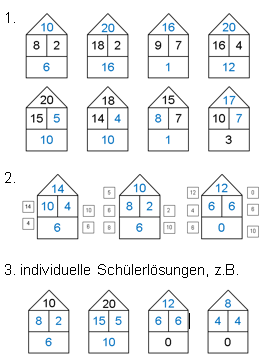 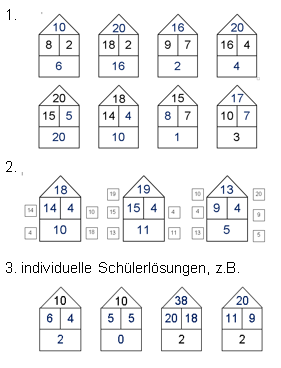 AB B ***                                                                            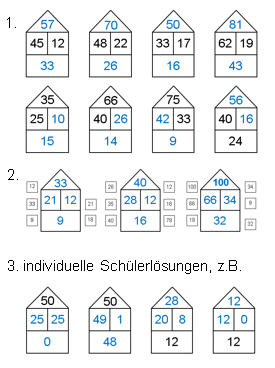 